Section 3.2 Study Guide: The Structure of the AtomCompletionComplete each statement.	1.	An atom is electrically neutral because the number of ___	_________ and ___	_	________ are equal.	2.	Most of the volume of an atom is occupied by the  ___________________ cloud.	3.				 forces are the short-range forces that hold nuclear particles together.	4.	Because atomic radii are small, they are expressed using the 				 which equals m.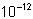 	5.	The nuclei of atoms of different elements differ in their number of 				.Matching____	6.	Named the atom____	7.	Created the plum pudding model ____	8.	Proposed the atomic theory____	9.	American physicist famous for the oil drop experiment____	10.	Stated that atoms could not be created or destroyed____	11.	Bombarded a thin piece of gold foil with alpha particles. Some particles passed through the foil while a few actually reflected back. ____	12.	Used a cathode ray tube with gases low pressure and discovered that all gasses must contain a negatively charged particle____	13.	Proposed a model in which electrons surrounded the positively charged nucleus____	14.	Measured the charge of an electron____	15.	Discovered the nucleus of an atomOther	16.		17.		18.	a.Democritusb.Daltonc.Thomsond.Millikane.Rutherfordf.BohrParticleMass numberRelative chargeLocationProtonParticleMass numberRelative chargeLocationNeutronParticleMass numberRelative chargeLocationElectron